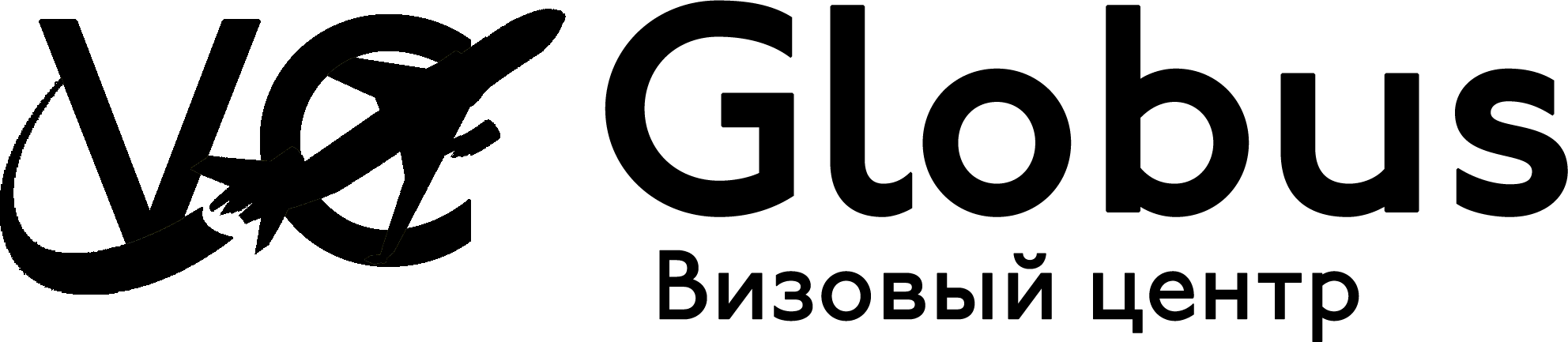 АНКЕТАНа какой срок запрашивается виза? ☐ до 6 мес. ☐1 год ☐ 2 года ☐ 5 летТребуется ли вам срочное оформление визы? ☐нет  ☐даЦель поездки в Великобританию      дата въезда       дата выезда      сведения о родителях заполнять даже если их нет в живых, если неизвестна дата рождения, указывать 01.01.1900Вы едете один? ☐да  ☐нет Если нет, то, предоставьте информацию о людях, которые едут с вами:Напишите, что конкретно вы собираетесь делать или смотреть в Великобритании?      у вас есть друзья или родственники в Великобритании? ☐да  ☐нет Если да, укажите нужные данные ниже в таблицу: Если вам будет назначено интервью, на каком языке вы предпочли бы общение с офицером?      Я согласен/согласна с передачей моих анкетных данных, указанных в настоящем заявлении, в Посольство Великобритании, так как это необходимо для получения визы.Я заверяю, что настоящая анкета заполнена мною добросовестно, правильно и полностью. Ложные сведения влекут за собой отказ в выдаче визы или ее аннулирование.Я обязуюсь покинуть территорию Великобритании по истечении срока действия выданной мне визы.Я знаю, что наличие визы является только одной из предпосылок для въезда на территорию Великобритании. В случае отказа мне во въезде я не имею права на компенсацию за нанесенный ущерб.Дата и место заполнения анкеты …………………………………………………………………………………………………………………………………Подпись заявителя (обязательно) …………………………………………………………………………………………………………………………………………………….Фамилия (латинскими буквами как в паспорте)      Имя(латинскими буквами как в паспорте)      Отчество      Прежние / другие фамилии      Пол   ☐м   ☐жСемейное положение ☐в браке ☐не в браке ☐в разводе ☐гражданский брак ☐вдова / вдовец Дата рождения      Место рождения (город или область)      Страна рождения      Гражданство      Есть ли или было у вас  другое гражданство? ☐нет  ☐да, а именно:      Номер загранпаспорта      Город в котором выдан      Орган, выдавший заграничный паспорт      Дата выдачи      Действителен до      Это ваш первый загранпаспорт? ☐да   ☐нетИнформация о предыдущих загранпаспортах (если были): Ваш адрес проживания: квартира, дом, улица:        город:        индекс:      Как давно живете по этому адресу?      Городской телефон      Мобильный телефон      Электронная почта       Совпадают ли ваш адрес проживания с адресом по прописке?Если нет, укажите адрес по прописке. : квартира, дом, улица:       город:        индекс:      Как давно живете по этому адресу?      Имя и Отчество вашего отца      Его фамилия      Дата рождения      Место и страна рождения      Гражданство      Имя и Отчество вашей матери      Ее фамилия      Дата рождения      Место и страна рождения      Гражданство      Имя и Отчество супруга (если вы замужем / женаты / в гражданском браке)      Фамилия супруга      Гражданство супруга      Дата рождения супруга      Ваш супруг едет с вами? ☐да  ☐нетНомер паспорта супруга(заграничный или РФ паспорта)У вас есть дети на вашем иждивении? ☐да   ☐нетЕсли да, то заполните таблицу о детях ниже:Едут ли с вами еще какие-либо дети?  ☐да  ☐нет
Если да, то заполните таблицу о несовершеннолетних, которых вы сопровождаете (помимо ваших собственных детей)Вы работаете: ☐ полный рабочий день   ☐неполныйВы работаете: ☐по найму  ☐владелец бизнеса   ☐не работаете  
☐студент  ☐домохозяйка/на иждивении родителейесли вы студент, укажите название учебного заведения, курс и факультет      Ваша должность      Кратко опишите ваше обязанности:     Место работы      Дата начала работы в этой организации      Адрес места работы с индексом      телефон      е-мэйл работодателя      если вы еще где-то работаете, укажите сведения о второй работе      
Служили в армии или работали ли вы когда-либо в организациях, указанных ниже (если да, то отметьте):
вооруженные силы ☐
правительство (федеральное или местное)☐
законодательная власть☐
СМИ ☐
органы власти и местного самоуправления ☐
милиция, полиция, службы безопасности, включая частные и т.п.       Укажите:Получаете ли вы доходы от другой работы или деятельности? ☐да  ☐нетЕсли да, укажите, что за работа(или деятельность)       сколько вы получаете за дополнительную работу в фунтах      Дата начала работы в дополнительной организации      Ваш совокупный месячный доход после уплаты налогов       в фунтах.Получаете ли вы доходы из других источников, например, от родственников? ☐да  ☐Если да, укажите сколько вы получаете от другого человека/источника в фунтах      Есть ли у вас сбережения, недвижимость, доходы от акций и т.п.? ☐да  ☐нетЕсли да, укажите сколько у вас на счету в банке денег в фунтах      Если вы сдаете недвижимость в аренду, укажите сколько вы получаете за найм в фунтах (если к вам это относится)      Если вы владеете квартирой или иной недвижимостью, и при этом не получаете от нее дохода, укажите, что именно есть в собственности:      Какая сумма в месяц уходит у вас на ваших иждивенцев?       в фунтах.Какая сумма уходит у Вас ежемесячно на жизнь (еда, одежда, жилье, развлечение, медицина, образование и т.п.)?       в фунтах.Какой суммой денег располагаете для поездки?       в фунтахВ какую сумму поездка обойдется лично вам?       Сколько стоит отель?       в фунтахСколько стоит авиабилет?       в фунтахСколько обойдутся вам все остальные расходы во время пребывания в Англии (экскурсии, мелкие расходы, развлечения)?       в фунтах.Если оплачивает другой человек или организация, напишите, сколько денег вам предоставляет на поездку      в фунтахНапишите, кто именно оплачивает вам поездку и почему он берет на себя оплату ваших расходов:      Какой суммой денег располагаете для поездки?       в фунтахВ какую сумму поездка обойдется лично вам?       Сколько стоит отель?       в фунтахСколько стоит авиабилет?       в фунтахСколько обойдутся вам все остальные расходы во время пребывания в Англии (экскурсии, мелкие расходы, развлечения)?       в фунтах.Если оплачивает другой человек или организация, напишите, сколько денег вам предоставляет на поездку      в фунтахНапишите, кто именно оплачивает вам поездку и почему он берет на себя оплату ваших расходов:      Были ли вы за границей за последние 10 лет?  ☐да  ☐нетЕсли да, внесите данные за 10 последних виз в таблицу. Были ли вы в Великобритании за последние 10 лет? ☐да  ☐нетЕсли да, внесите данные за 10 последних посещений Великобритании в таблицу. Получали ли вы британскую визу за последние 10 лет? ☐да  ☐нетЕсли да, внесите данные виз в таблицу:Было ли вам когда-либо отказано в визе в Великобританию? ☐да  ☐нетЕсли у вас были отказы в в британской визе, укажите в какой стране подавали документы       , когда        какой тип визы запрашивали       , подавали ли аппеляцию? ☐да  ☐чем это заявление отличается от прежнего?      Получали ли вы в Великобритании медицинскую помощь? ☐да  ☐нетБыло ли вам когда-либо отказано в визе в другую страну? ☐да, в        ☐нетУкажите подробности отказа в таблице:ФамилияИмяДата рожденияГражданствоВиза есть?да или нетГде будете жить?     в отеле☐   у близких родственников☐          у дальних родственников☐ у друзей ☐Если у частного лица, то  напишите фамилию и имя      Если в отеле, название отеля      Адрес (квартира,улица, дом)        город        индекс        телефон      ФамилияИмяГражданствоАдресТелефонНа каком основании находится в Великобритании? (виза, гражданство и т.д)Собираетесь с этим человеком встретиться?Кем вам приходится?